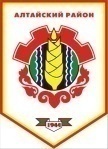 Российская ФедерацияРеспублика ХакасияАлтайский районСовет депутатов Аршановского сельсоветаРЕШЕНИЕ     08.02.2016                                       с. Аршаново	                                  № 31О повестке пятой сессии третьего созыва Совета депутатов Аршановского сельсоветаАлтайского района Республики Хакасия       В соответствии со статьей 29 Устава  муниципального образования Аршановский сельсовет Совет депутатов Аршановского сельсовета Алтайского района Республики ХакасияРЕШИЛ:        Включить в повестку пятой сессии Совета депутатов Аршановского сельсовета Алтайского района Республики Хакасия следующие вопросы:Глава Аршановского сельсовета	                                       Н.А. ТанбаевАлтайского района Республики Хакасия1.О  внесении изменений в решение Совета депутатов Аршановского сельсовета от 24.12.2015 г. № 26 «О бюджете муниципального образования Аршановский сельсовет на 2016 год и на плановый период 2017 и 2018 годов».2. О внесении изменений и дополнений в Устав муниципального образования Аршановский сельсовет.       3. О внесении изменений в решение Совета депутатов Аршановского сельсовета от 15.10.2015 № 13 «Об установлении налога на имущество физических лиц». 4. О внесении изменений в решение Совета депутатов Аршановского сельсовета от  13.11.2014 № 50 «Об установлении земельного налога».5. О протесте прокурора Алтайского района на п.п.2,3 приложения № 1  «Порядок предотвращения и урегулирования конфликта интересов, стороной которого является лицо, замещающее муниципальную должность в Аршановском сельсовете» к решению Совета депутатов Аршановского сельсовета от 25.03.2015г. № 15.6.Об утверждении Порядка предотвращения и урегулирования конфликта интересов, стороной которого является лицо, замещающее должность, замещение которой предусматривает обязанность принимать меры по предотвращению и урегулированию конфликта интересов, влияет или может повлиять на надлежащее, объективное и беспристрастное исполнение им должностных (служебных) обязанностей (осуществление полномочий) в Аршановском сельсовете.